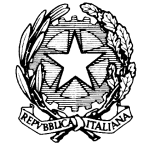 ISTITUTO COMPRENSIVO STATALE “MARGHERITA HACK”VIA G. MATTEOTTI, 3 – 20057 ASSAGO (MI)TEL. 02 4880007  -  02 4880004I Docenti ................................................................................................................................................................................................................................................................................................................................................................................................................................................................................................................................................................................................................................................................................................................                                                                                                                                                                                             Il Dirigente scolastico      Assago lì ......                                                                                                                                                               Prof.ssa Antonella Maria VilellaScheda di rilevazione alunni B.E.S. (alunni con svantaggio socio-economico, linguistico, culturale;                                                                    disagio relazionale, comportamentale)Scheda di rilevazione alunni B.E.S. (alunni con svantaggio socio-economico, linguistico, culturale;                                                                    disagio relazionale, comportamentale)Scheda di rilevazione alunni B.E.S. (alunni con svantaggio socio-economico, linguistico, culturale;                                                                    disagio relazionale, comportamentale)Scheda di rilevazione alunni B.E.S. (alunni con svantaggio socio-economico, linguistico, culturale;                                                                    disagio relazionale, comportamentale)Scheda di rilevazione alunni B.E.S. (alunni con svantaggio socio-economico, linguistico, culturale;                                                                    disagio relazionale, comportamentale)Scheda di rilevazione alunni B.E.S. (alunni con svantaggio socio-economico, linguistico, culturale;                                                                    disagio relazionale, comportamentale)Scheda di rilevazione alunni B.E.S. (alunni con svantaggio socio-economico, linguistico, culturale;                                                                    disagio relazionale, comportamentale)Scheda di rilevazione alunni B.E.S. (alunni con svantaggio socio-economico, linguistico, culturale;                                                                    disagio relazionale, comportamentale)Scheda di rilevazione alunni B.E.S. (alunni con svantaggio socio-economico, linguistico, culturale;                                                                    disagio relazionale, comportamentale)Scheda di rilevazione alunni B.E.S. (alunni con svantaggio socio-economico, linguistico, culturale;                                                                    disagio relazionale, comportamentale)Scheda di rilevazione alunni B.E.S. (alunni con svantaggio socio-economico, linguistico, culturale;                                                                    disagio relazionale, comportamentale)Cognome....................Nome ...........................................................................Classe ......................A.S..................................................Sfera relazionale /comportamentaleSfera relazionale /comportamentaleSfera relazionale /comportamentaleSfera relazionale /comportamentaleAttribuisce  i propri successi /insuccessi  a cause esterne Attribuisce  i propri successi /insuccessi  a cause esterne Attribuisce  i propri successi /insuccessi  a cause esterne Attribuisce  i propri successi /insuccessi  a cause esterne Attribuisce  i propri successi /insuccessi  a cause esterne Dimostra opposizione ai richiami dell'adultoDimostra opposizione ai richiami dell'adultoDimostra opposizione ai richiami dell'adultoDimostra opposizione ai richiami dell'adultoHa difficoltà ad esprimersi  di fronte al gruppo Ha difficoltà ad esprimersi  di fronte al gruppo Ha difficoltà ad esprimersi  di fronte al gruppo Ha difficoltà ad esprimersi  di fronte al gruppo Ha difficoltà ad esprimersi  di fronte al gruppo Non stabilisce buoni rapporti con i compagni Non stabilisce buoni rapporti con i compagni Non stabilisce buoni rapporti con i compagni Non stabilisce buoni rapporti con i compagni Ha propensione a biasimare se stesso o a colpevolizzarsiHa propensione a biasimare se stesso o a colpevolizzarsiHa propensione a biasimare se stesso o a colpevolizzarsiHa propensione a biasimare se stesso o a colpevolizzarsiHa propensione a biasimare se stesso o a colpevolizzarsiE' poco ricercato /accettato dai compagniE' poco ricercato /accettato dai compagniE' poco ricercato /accettato dai compagniE' poco ricercato /accettato dai compagniRinuncia di fronte all'impegno, alle prime difficoltàRinuncia di fronte all'impegno, alle prime difficoltàRinuncia di fronte all'impegno, alle prime difficoltàRinuncia di fronte all'impegno, alle prime difficoltàRinuncia di fronte all'impegno, alle prime difficoltàTrasgredisce regole condivise Trasgredisce regole condivise Trasgredisce regole condivise Trasgredisce regole condivise Sfera prassico/motoria Sfera prassico/motoria Sfera prassico/motoria Sfera prassico/motoria Sfera prassico/motoria Ha reazioni violente con i compagniHa reazioni violente con i compagniHa reazioni violente con i compagniHa reazioni violente con i compagniHa difficoltà di organizzazione spazio/temporale Ha difficoltà di organizzazione spazio/temporale Ha difficoltà di organizzazione spazio/temporale Ha difficoltà di organizzazione spazio/temporale Ha difficoltà di organizzazione spazio/temporale Ha reazioni violente con gli insegnantiHa reazioni violente con gli insegnantiHa reazioni violente con gli insegnantiHa reazioni violente con gli insegnantiHa difficoltà di organizzazione grosso-motoria Ha difficoltà di organizzazione grosso-motoria Ha difficoltà di organizzazione grosso-motoria Ha difficoltà di organizzazione grosso-motoria Ha difficoltà di organizzazione grosso-motoria Si isola dagli altri per lunghi periodiSi isola dagli altri per lunghi periodiSi isola dagli altri per lunghi periodiSi isola dagli altri per lunghi periodiHa difficoltà di coordinazione fineHa difficoltà di coordinazione fineHa difficoltà di coordinazione fineHa difficoltà di coordinazione fineHa difficoltà di coordinazione fineMostra atteggiamenti di bullismo o minacceMostra atteggiamenti di bullismo o minacceMostra atteggiamenti di bullismo o minacceMostra atteggiamenti di bullismo o minacceSfera sociale e dell'autonomiaSfera sociale e dell'autonomiaSfera sociale e dell'autonomiaSfera sociale e dell'autonomiaSfera sociale e dell'autonomiaDistrugge oggetti e/o compie atti di vandalismo Distrugge oggetti e/o compie atti di vandalismo Distrugge oggetti e/o compie atti di vandalismo Distrugge oggetti e/o compie atti di vandalismo Ha una scarsa igiene personaleHa una scarsa igiene personaleHa una scarsa igiene personaleHa una scarsa igiene personaleHa una scarsa igiene personaleHa comportamenti sessualizzantiHa comportamenti sessualizzantiHa comportamenti sessualizzantiHa comportamenti sessualizzantiHa un abbigliamento inappropriato all'età o alla stagione Ha un abbigliamento inappropriato all'età o alla stagione Ha un abbigliamento inappropriato all'età o alla stagione Ha un abbigliamento inappropriato all'età o alla stagione Ha un abbigliamento inappropriato all'età o alla stagione Ha comportamenti non adeguati all'ambienteHa comportamenti non adeguati all'ambienteHa comportamenti non adeguati all'ambienteHa comportamenti non adeguati all'ambienteHa scarsa cura di oggetti personali e /o della scuola Ha scarsa cura di oggetti personali e /o della scuola Ha scarsa cura di oggetti personali e /o della scuola Ha scarsa cura di oggetti personali e /o della scuola Ha scarsa cura di oggetti personali e /o della scuola Sfera dello sviluppo Sfera dello sviluppo Sfera dello sviluppo Sfera dello sviluppo Si appropria di oggetti non suoi Si appropria di oggetti non suoi Si appropria di oggetti non suoi Si appropria di oggetti non suoi Si appropria di oggetti non suoi Si esprime con frasi poco chiare /poco strutturateSi esprime con frasi poco chiare /poco strutturateSi esprime con frasi poco chiare /poco strutturateSi esprime con frasi poco chiare /poco strutturateNon è collaborativoNon è collaborativoNon è collaborativoNon è collaborativoNon è collaborativoParla in continuazione Parla in continuazione Parla in continuazione Parla in continuazione Dimostra scarsa autonomia personale Dimostra scarsa autonomia personale Dimostra scarsa autonomia personale Dimostra scarsa autonomia personale Dimostra scarsa autonomia personale Ha difficoltà fonologicheHa difficoltà fonologicheHa difficoltà fonologicheHa difficoltà fonologicheIl problema è stato segnalato da Il problema è stato segnalato da Il problema è stato segnalato da Il problema è stato segnalato da Il problema è stato segnalato da Balbetta Balbetta Balbetta Balbetta Famiglia Famiglia Famiglia Famiglia Famiglia Ha difficoltà di comprensione verbaleHa difficoltà di comprensione verbaleHa difficoltà di comprensione verbaleHa difficoltà di comprensione verbaleDirigente scolastico /docenti Dirigente scolastico /docenti Dirigente scolastico /docenti Dirigente scolastico /docenti Dirigente scolastico /docenti Ha difficoltà a comprendere le regole Ha difficoltà a comprendere le regole Ha difficoltà a comprendere le regole Ha difficoltà a comprendere le regole Sportello psico-pedagogicoSportello psico-pedagogicoSportello psico-pedagogicoSportello psico-pedagogicoSportello psico-pedagogicoHa difficoltà ad applicare le regoleHa difficoltà ad applicare le regoleHa difficoltà ad applicare le regoleHa difficoltà ad applicare le regoleAsl/strutture sanitarie Asl/strutture sanitarie Asl/strutture sanitarie Asl/strutture sanitarie Asl/strutture sanitarie Ha una rapida caduta dell'attenzione Ha una rapida caduta dell'attenzione Ha una rapida caduta dell'attenzione Ha una rapida caduta dell'attenzione Servizi sociali Servizi sociali Servizi sociali Servizi sociali Servizi sociali Ha difficoltà di concentrazione Ha difficoltà di concentrazione Ha difficoltà di concentrazione Ha difficoltà di concentrazione Il problema è stato segnalato aIl problema è stato segnalato aIl problema è stato segnalato aIl problema è stato segnalato aIl problema è stato segnalato aHa difficoltà logiche Ha difficoltà logiche Ha difficoltà logiche Ha difficoltà logiche Famiglia (con indicazione di riferirsi a servizi specialistici)Famiglia (con indicazione di riferirsi a servizi specialistici)Famiglia (con indicazione di riferirsi a servizi specialistici)Famiglia (con indicazione di riferirsi a servizi specialistici)Famiglia (con indicazione di riferirsi a servizi specialistici)Ha difficoltà a memorizzareHa difficoltà a memorizzareHa difficoltà a memorizzareHa difficoltà a memorizzareDirigente scolastico Dirigente scolastico Dirigente scolastico Dirigente scolastico Dirigente scolastico Ha difficoltà di apprendimento Ha difficoltà di apprendimento Ha difficoltà di apprendimento Ha difficoltà di apprendimento Sportello psico-pedagogicoSportello psico-pedagogicoSportello psico-pedagogicoSportello psico-pedagogicoSportello psico-pedagogicoSfera emozionaleSfera emozionaleSfera emozionaleSfera emozionaleSi ritiene opportuno che l'alunno si avvalga di Si ritiene opportuno che l'alunno si avvalga di Si ritiene opportuno che l'alunno si avvalga di Si ritiene opportuno che l'alunno si avvalga di Si ritiene opportuno che l'alunno si avvalga di Ha difficoltà ad esprimere ed a comunicare emozioni, sentimenti, desideri, bisogni.Ha difficoltà ad esprimere ed a comunicare emozioni, sentimenti, desideri, bisogni.Ha difficoltà ad esprimere ed a comunicare emozioni, sentimenti, desideri, bisogni.Ha difficoltà ad esprimere ed a comunicare emozioni, sentimenti, desideri, bisogni.Interventi personalizzati (riduzione del carico di lavoro, semplificazione dei contenuti, tutoraggio tra pari ecc.)Interventi personalizzati (riduzione del carico di lavoro, semplificazione dei contenuti, tutoraggio tra pari ecc.)Interventi personalizzati (riduzione del carico di lavoro, semplificazione dei contenuti, tutoraggio tra pari ecc.)Interventi personalizzati (riduzione del carico di lavoro, semplificazione dei contenuti, tutoraggio tra pari ecc.)Interventi personalizzati (riduzione del carico di lavoro, semplificazione dei contenuti, tutoraggio tra pari ecc.)Ha improvvisi e significativi cambiamenti d'umore Ha improvvisi e significativi cambiamenti d'umore Ha improvvisi e significativi cambiamenti d'umore Ha improvvisi e significativi cambiamenti d'umore Laboratori/attività di gruppoLaboratori/attività di gruppoLaboratori/attività di gruppoLaboratori/attività di gruppoLaboratori/attività di gruppoManifesta fissità nelle produzioni (stesso gioco, stesso disegno...)Manifesta fissità nelle produzioni (stesso gioco, stesso disegno...)Manifesta fissità nelle produzioni (stesso gioco, stesso disegno...)Manifesta fissità nelle produzioni (stesso gioco, stesso disegno...)Sportello psicopedagogicoSportello psicopedagogicoSportello psicopedagogicoSportello psicopedagogicoSportello psicopedagogicoLamenta sovente malesseri fisici (mal di pancia, mal di testa ...)Lamenta sovente malesseri fisici (mal di pancia, mal di testa ...)Lamenta sovente malesseri fisici (mal di pancia, mal di testa ...)Lamenta sovente malesseri fisici (mal di pancia, mal di testa ...)Attività espressive extrascolasticheAttività espressive extrascolasticheAttività espressive extrascolasticheAttività espressive extrascolasticheAttività espressive extrascolastiche